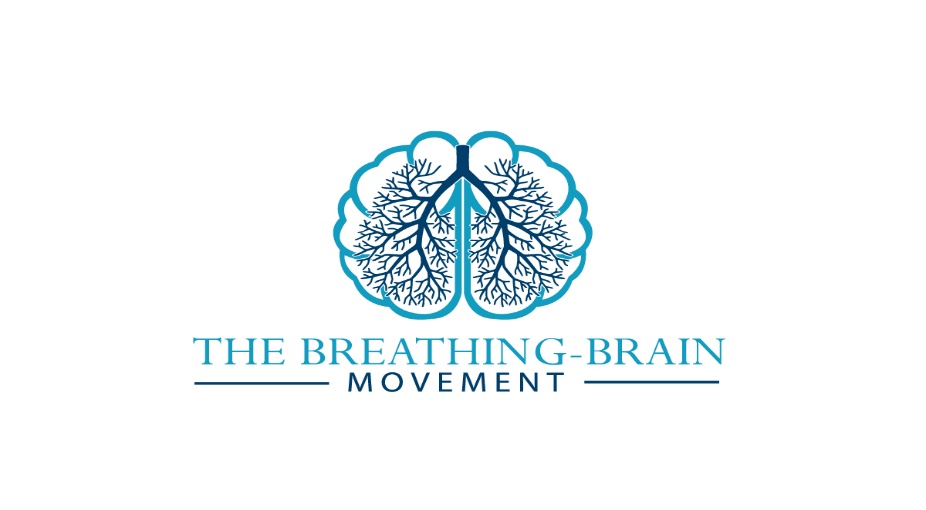 2018 Autumn Neuro-Rehab Retreat______________________________________________________Day 1 - Thursday 11th October: 9-10		Arrival, registration: report to main reception, tea/coffee10-10:15 	Welcome to the retreat and to mind-body practices with neurological patients		Dr Priyanka Pradhan, Consultant Clinical Neuropsychologist & Yoga Instructor, 			Neurolistics; Co-Founder of The Breathing Brain MovementDr Giles Yeates, Consultant Clinical Neuropsychologist & Taiji/Kung Fu Instructor, 	NeuroFlow; Co-Founder of The Breathing Brain Movement10:15-12:15	Mindfulness for Neurological Patients	Dr Niels Detert, Consultant Clinical Neuropsychologist, John Radcliffe Hospital, 	Oxford.Incl. Mid-Morning Tea, Coffee and Homemade Cookies at 11:1512:30-13:30	LunchTwo Course Freshly Prepared Lunch served in a 13th Century Dining room13:30-15:30	Acceptance & Commitment Therapy and Yoga for Neurological Conditions		Dr Priyanka Pradhan Incl. Afternoon tea, coffee and Homemade Cake at 14:304-6		Free Massage & Reflexology sessions, Nicola Cale4- 5		Optional Wudang Tai Ji session 5-5:30 Optional Wudang Kung Fu session		Dr Giles Yeates6:30pm		DinnerTwo Course freshly prepared Dinner in a 13th Century Dining Room8-9pm		Free Massage & Reflexology sessions, Nicola CaleLate Evening 	Optional Yoga Nidra Session, Dr Priyanka PradhanDay 2 – Friday 12th October:7-8am		Optional Led Yoga Session		Dr Priyanka Pradhan7-9am 		Breakfast	Continental breakfast with a wide selection of meats, cheeses,	cereals & yogurts10-12		Yoga & Pain in Neurological Conditions		Anni Jakenfelds, Yoga Teacher & Health & Wellness Practitioner, 					The Integrative	Healing ProcessIncl Mid-Morning Tea, Coffee and Homemade Cookies at 11:0012-1		Lunch Two Course Freshly Prepared Lunch served in a 13th Century Dining room1-3		Flow State Experience and Tai Chi for Neurological Conditions		Dr Giles YeatesIncl. Afternoon tea, coffee and Homemade Cake at 14:003pm 		FinishAll delegates will receive a handout pack plus a pdf bundle of relevant articles. Hard copies of the handouts can be printed out upon advanced request